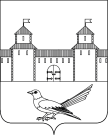 от 26.12.2016 № 2313-пО присвоении почтового адреса жилому помещению (дому)	Руководствуясь статьёй 16 Федерального закона от 06.10.2003 № 131-ФЗ «Об общих принципах организации местного самоуправления в Российской Федерации», постановлением Правительства Российской Федерации от 19.11.2014 №1221 «Об утверждении Правил присвоения, изменения и аннулирования адресов», постановлением администрации Сорочинского городского округа Оренбургской области от 01.07.2016 №1046-п «Об утверждении Положения о порядке присвоения, изменения и аннулирования адресов на территории Сорочинского городского округа Оренбургской области, статьями32, 35, 40 Устава муниципального образования Сорочинский городской округ Оренбургской области, свидетельством о государственной регистрации права серии 56-АБ №184726 от 15.09.2010, свидетельством о государственной	 регистрации права серии 56-АБ №184727 от 15.09.2010, свидетельством о государственной регистрации права серии 56-АБ №184728 от 15.09.2010, кадастровой выпиской о земельном участке от 23.11.2016 №99/2016/9847460, техническим планом здания от 08.12.2016 и поданным заявлением через МКУ «МФЦ г.Сорочинска» от 13.12.2016, администрация Сорочинского городского округа Оренбургской области постановляет:      1. Присвоить жилому помещению (дому) общей площадью 120,0кв.м.,  расположенному в границах земельного участка с кадастровым номером 56:45:0102023:68, почтовый адрес: Российская Федерация, Оренбургская область, г. Сорочинск, ул. Зуйкова, д. 52.     2. Контроль за исполнением настоящего постановления возложить на  главного архитектора муниципального образования Сорочинский городской округ Оренбургской области Крестьянова А.Ф.      3. Настоящее постановление вступает в силу со дня подписания и подлежит размещению на Портале муниципального образования Сорочинский городской округ Оренбургской области.Глава  муниципального образования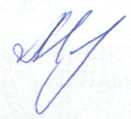 Сорочинский городской округ                                                        Т.П. Мелентьева Разослано: в дело, прокуратуре, Управлению архитектуры, заявителю, Кузнецову В.Г., ОУФМСАдминистрация Сорочинского городского округа Оренбургской областиП О С Т А Н О В Л Е Н И Е